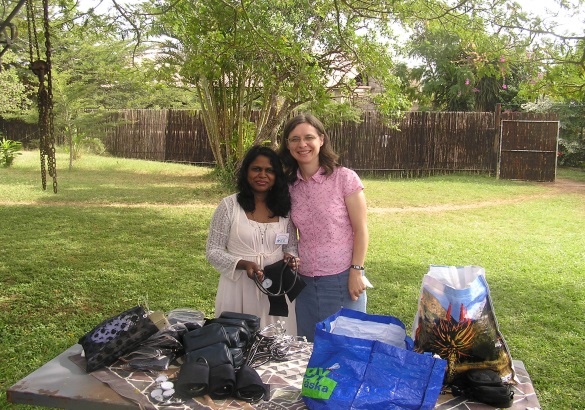 Training Health BuildersPictured above is Anita with a Zulu woman that she has trained to become a health builder.  Together they meet medical needs, as well as lead community Bible studies.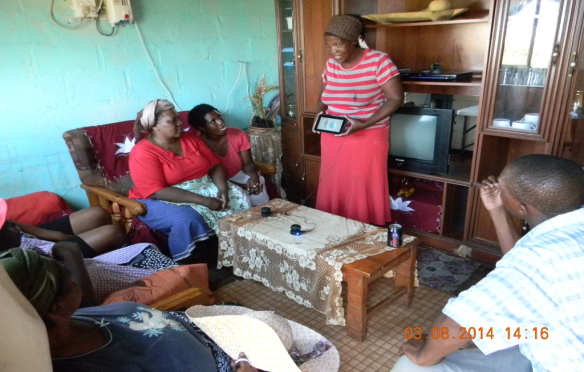 Tablets for Health in South AfricaBuilding on previous successes, this project seeks to raise $7,000 per year in the next 3 years to equip 60 health builder trainers in South Africa with tablets for health promotion and skill development. 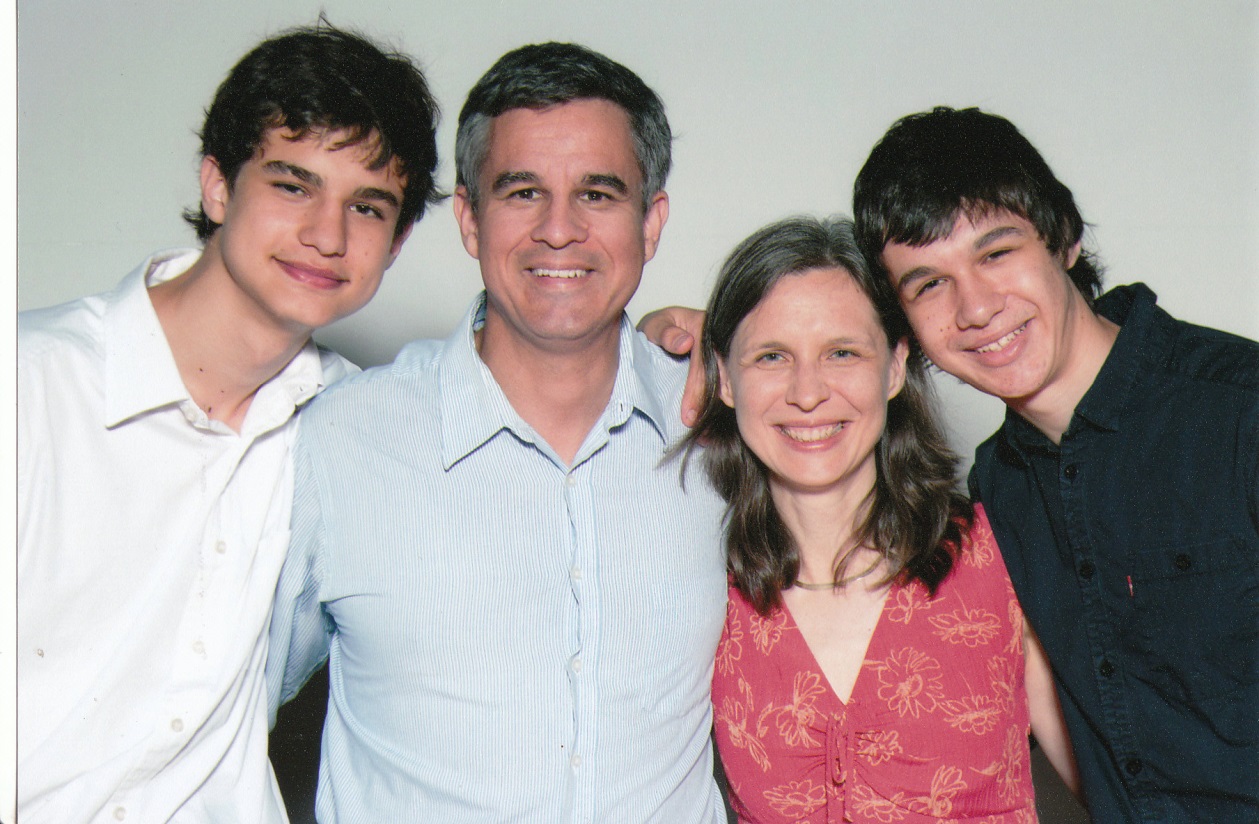 Pictured above (left to right): Paul, rick, anita, and marc